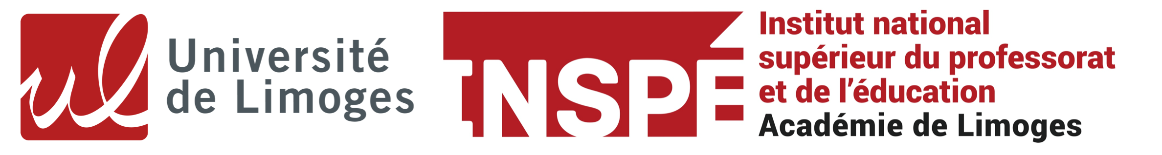 Évaluation de la soutenance du mémoire d’initiation à la recherche
Master MEEF ‘second degré’ 2020/21Rapport du JuryTitre du Mémoire : Nom, Prénom : site :Note mémoire (donnée par le jury le jour de la soutenance) :         …. / 20 (2)                                                               Note définitive  : …. / 20Le mémoire est-il susceptible (scientifiquement et formellement) d’être présenté numériquement sur le site internet de l’Université, accessible à tous ?OUI								NONCommentaires (si besoin) :Date, nom et signature des membres du jury :Aptitude à présenter la problématique de recherche et les résultats obtenus..…/ 4Justification des choix méthodologiques – aspects théoriques et expérimentaux (s’il y a lieu)..…/ 4Capacité d’argumentation à l’oral..…/ 3Aptitude à répondre clairement aux questions posées..…/ 4Qualité de l’expression orale et de la présentation assistée par ordinateur(aisance orale, niveau de langue, vocabulaire, syntaxe)..…/ 4 Respect du temps..…/ 1Note soutenance..…/ 20 (1)